Plan Pracy dydaktyczno-wychowawczejdla dzieci 5-letnichMaj11.05.2020-15.05.2020Poszerzanie wiedzy muzycznejDoskonalenie umiejętności matematycznych(porównywanie, klasyfikowanie, tworzenie i kontynuowanie rytmówZestaw ćwiczeń porannych nr 34 –kształtowanie  ogólnej sprawności fizycznej Zapoznanie ze współczesnymi gatunkami muzycznymi; rozwijanie ekspresji muzycznej i ruchowejRozwijanie wyobraźni podczas prac plastycznych; rozwijanie ekspresji muzycznej podczas improwizacji muzycznych Wprowadzenie litery H, h – doskonalenie motoryki małej podczas pisania szlaczków i wykonywania prac plastycznych, rozwijanie analizy i syntezy słuchowej„Rytm” –zabawa matematyczna„Jestem muzykantem”-zabawa tradycyjna, integracja grupy„Po mojej prawej stronie”-zabawa udoskonalająca lateralizację„Echo instrumentalne”-zabawa muzyczna„Skąd dochodzi dźwięk?”-wskazywanie kierunku skąd dochodzi dźwięk„Ile razy zagramy?”-rozpoznawanie instrumentów„Co to za linie?”-zapoznanie z pięciolinią , przeliczanie linii„Pięciolinia”-zabawa ruchowa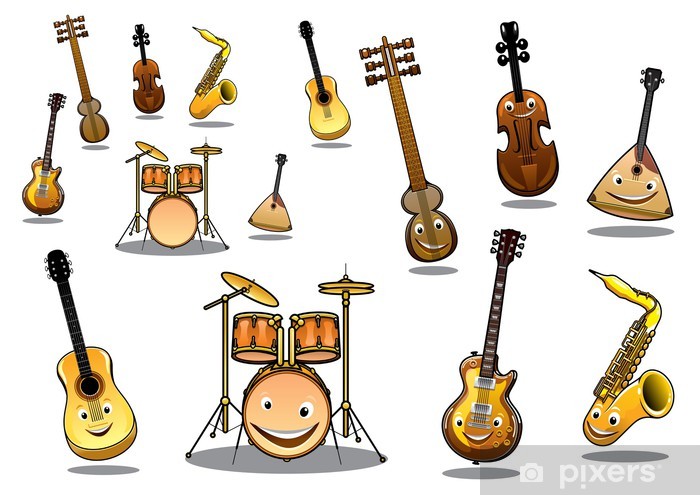 